Agenda MR-vergadering 
maandag 15 januari 2024 19:00 uur (studiehuis) 
start 19:30 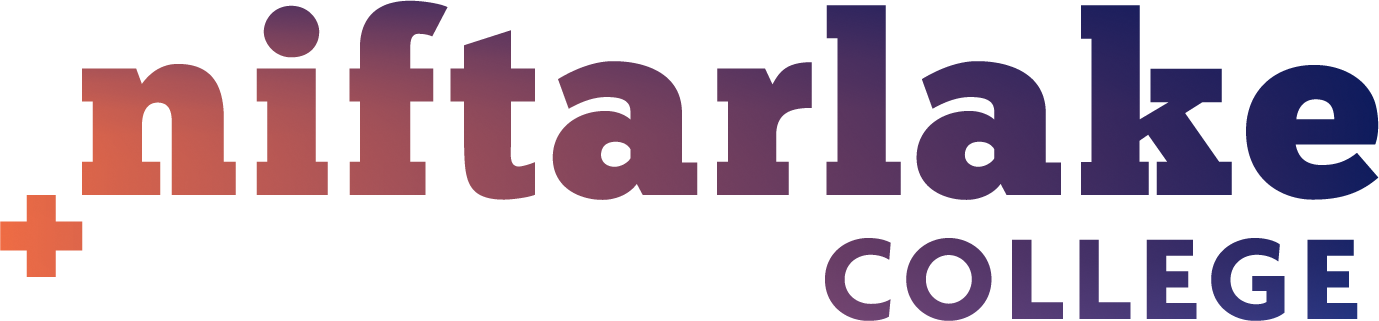 
Aanwezig:
MR: Nina van Asselt, Lisa Bakker, Jasper Haenen, Oscar van Son, Ady Hoitink, Jorijn Tragter, Leonie Oude Essink, Jesse Meijer, Alexander vd Tempel
SL: rector 
Geplande eindtijd: 20:23
Eindtijd 21:15Actiepunten
1.Opening1 min2. Vaststellen notulen vorige vergadering

Actiepunten: 
Flexuren en onderwijstijd
SL: Nieuwsbrief naar ouders gestuurd. Werd een te technisch verhaal om alles te vertellen over hoe het precies zit met het onderwijsaanbod en de genoten onderwijstijd. Er is voor gekozen om te delen dat we met de huidige flexuren voldoen aan de onderwijstijd. Er zit nog een dip door corona, maar verder voldoen we aan de eisen. 

Oudergeleding: er heerst nog een gevoel bij de buitenwereld dat er ‘op het Niftarlake maar weinig lessen zijn’. Belangrijk om dit gevoel te bestrijden. Actie: SL + oudergeleding gaan kijken hoe dit gevoel weggenomen kan worden.
5 min3.Mededelingen diverse gremia 

Ouders
Flexroosters: hoe worden die ingevuld? Veel meer KWT-uren dan dat de leerlingen invullen. Zorgen over het toekomstbeeld. Heel veel tussenuren met weinig invulling.
Er moet duidelijk gekeken worden naar wie welke rol heeft binnen de MR. Er is eerder voorbijgegaan aan het instemmingsrecht op telefoonbeleid. Voorbijgaan aan bepaalde taken van de MR is vaker gebeurd (BAC, benoeming nieuwe rector). Daar moeten we scherper op zijn. 
Soms tegenstrijdige berichtgeving: er wordt gezegd dat leerlingen de nieuwste iPad moeten hebben, maar tegelijkertijd wordt gezegd dat leerlingen alleen hun iPad mogen pakken wanneer de docent het zegt. Waar ligt de focus? 

Leerlingen
Telefoonverbod is van start gegaan. Kwam goed binnen. Vraag: mag je je telefoon in je zak hebben? Dan is de telefoon immers niet zichtbaar. Het wegleggen van de telefoons wordt wel geaccepteerd na een opstartweekje. Leidt tot meer sociale interactie op de gangen. 
SL: Op dit moment is daar nog geen duidelijk zicht op (of telefoons in de klas mogen zijn als ze onderin een tas zitten bijvoorbeeld). Het lijkt een definitiekwestie te zijn. Wel verstandig om na een paar weken te kijken waar we tevreden over zijn qua telefoons en wat misschien nog kan worden gefinetuned. 
Leerling: Kan er in de toekomst breed (ouders, leerlingen, docenten, schoolleiding) gekeken worden naar wat de kritische succesfactoren zijn en hoe we die bereiken? 

Actie: Jesse gaat met Frank kijken hoe een brede evaluatie van het huidige telefoonbeleid opgesteld kan worden.
Personeel
Open Lesmiddagen: de indeling lijkt willekeurig te zijn. Waarom geven sommige vakken zoveel meer lessen dan anderen? Graag een transparantere en eerlijkere verdeling van de lessen over de secties (rekening houdend met het aantal collega’s dat op woensdagmiddag beschikbaar is). 
Overvolle jaarplanning A3: uitwisseling staat volgens de jaarplanning in vier weken gepland, hierbij nog twee studiedagen en een klimaatweek. Voorbeeld: Frans heeft in P3 maar zeven van de achttien lessen. 
Wie houdt hier regie? Hoe kan het dat er zoveel wijzigingen zitten in de jaarplanning ten opzichte van de planning die de MR heeft goedgekeurd?
Apple classroom en wifi: werken niet. De wifi is extreem traag en daarmee onwerkbaar. Problemen lijken op stichtingsniveau te liggen.
SL: Stichting lijkt de urgentie niet in te zien, zij geven aan dat alles soepel verloopt. Hier zet de SL druk. 
Planning gesprek: voorzitter MR heeft morgen een gesprek met de rector om een goede proactieve MR-planning te maken voor komend jaar. Dit om te voorkomen dat er geen tijd is om stukken zoals het SOP voor te bespreken en het eigenlijk een hamerstuk wordt. 

SL
Bezig met de januaribrief. Er is een nieuwe CAO, daarin staat dat er ook andersluidende afspraken gemaakt kunnen worden. Vraag aan de PMR: de keuzemogelijkheden die we aanbieden zijn oa kinderopvang, recuperatieverlof, etc. Moeten wij uitbetalen in de januaribrief als optie opnemen? Dit is niet in de geest van de CAO, maar zou wel letterlijk toegestaan kunnen worden volgens de ‘andersluidende afspraken’. 
GMR: De bedoeling om stichtingbreed één beleid te voeren, zoals afgesproken tijdens de GMR-vergadering van 12 december. 
MR: Ook meer financiële ruimte thuis kan zorgen voor een lagere ervaren werkdruk, als je het zo opvat, kan het laten uitbetalen van de PB-uren dus wel degelijk werkdrukverlagend werken. 
SL: Kunnen we collega’s nog wel aanspreken als ze klagen over een te hoge werkdruk, als ze gekozen hebben om hun PB-uren uit te laten betalen?
10 min4.Update vacature afdelingsleider leerjaar 2 
Vandaag is er in het weekbericht gecommuniceerd wat de noodoplossing wordt voor de invulling van de afdelingsleider van leerjaar 2 (en daarmee ook van de nieuwe afdelingsleider van het mavo-team). 
De afdelingsleider mavo schuift door naar leerjaar twee en het mavo-team wordt tot de zomervakantie geleid door een nieuwe afdelingsleider, voormalig zorgcoördinator.
Er zijn wisselende reacties: met name team van het tweede leerjaar is blij een nieuwe afdelingsleider te hebben en weer vooruit te komen. Bij het mavo-team ligt een stuk verbazing en misschien wel ongenoegen (hun team wordt ‘in de steek gelaten’).Het gat van de zorgcoördinator moet gedicht worden. Er wordt gekeken of er via Zien in de Klas een nieuwe, tijdelijke zorgcoördinator gevonden kan worden. Mocht dit niet lukken, dan wordt er gekeken of er binnen de stichting/binnen de school collega’s zijn die die taak op zich zouden willen nemen. De eerste optie geniet de voorkeur. 5 min5.VakantieplanningMR is het eens met de vakantieplanning en de planning. Organisatiedagen: vijf van de zeven dagen staan in de laatste week van het schooljaar gepland. Dit terwijl de brugklassen drempelloos overgaan (dus tien vergaderingen minder) en de tweede klassen al eerder besproken worden.
Streven is om dit op te pakken en hopelijk deze dagen beter over het jaar te verspreiden, of bijvoorbeeld een organisatiedag in te plannen voor de determinatie van het tweede leerjaar.

De PMR zegt dat eén studiedag te weinig is: er moet een nieuw schoolplan gerealiseerd worden in schooljaar 24-25 n dat lijkt de MR niet realistisch in één studiedag. 
SL: volgend jaar is een lang schooljaar dus er is voldoende tijd om in te plannen om te ontwikkelen, evalueren etc.
Stemming
PMR: aangenomenMR: adviesrecht vakantieplanning

PMR: instemming roostervrije dagen10 min6.FormatieplanningSL: Formeren is vaak een ingewikkelde kwestie. Het plan helpt om geen stappen te vergeten, maar het blijft een theoretisch stuk en de werkelijkheid is vaak weerbarstig.  
De planning aanhouden is wel complex, er kan altijd iets onverwachts gebeuren (zoals een collega die ontslag neemt, een prognose die verandert etc.). 

MR: Waardevol om te zien hoe complex dit proces is en met welke variabelen er allemaal rekening gehouden moet worden. Ter informatie / duiding20 min7.SOP
PMR: Personeel herkent zich niet goed in alles wat geschreven wordt. De schoolveiligheid is nog niet waar het zou moeten zijn. Dit werd onder andere benadrukt op de personeelsdag, waarop leerlingen uit de GSA een presentatie hebben gegeven over hoe zij zich dagelijks onveilig voelen op school. 
Voorstel: aangeven dat er zeker aandachtspunten zijn op het gebied van veiligheid en bijvoorbeeld de GSA noemen.

PMR: Cyclische evaluatie, hoe wordt dat gedaan? De uitvoerders (mentoren) voelen zich hierin niet gezien/gehoord.
SL: De evaluatie gebeurt jaarlijks op kleine schaal (zorgco/teamco/kernpartners) en tweejaarlijks op grote schaal (zorgco/teamco/kernpartners/personeel/schoolleiding). 
Voorstel: zorg ervoor dat er voldoende docenten/mentoren mee kunnen evalueren. Ook met de mentoren erbij, voelde de eerdere evaluatie niet breed genoeg. Ook nuttig om ouders en leerlingen mee te nemen in de evaluatie, bijvoorbeeld om te kijken of er heldere verwachtingen geschept worden. Beleid uitzetten om ervoor te zorgen dat er tussen ambitie en praktijk een kleiner gat zit.

Er worden in het SOP hogere verwachtingen geschept dan mentoren waar kunnen maken.Stemming
MR: aangenomen MR: instemmingsrecht 30 min8.Afsluiting2 minwie onderwerpactievoor wanneer1rectorCarrousel mavo / praktijkgerichte vakken onderbouw mavoUpdate over proces en gedane aanpassingen.Volgende vergadering2SONHAEOpstellen MR-reglementEr is hierover een afspraak gemaakt met de staffunctionaris directieOpzet maken. In navolging proces GMR.Volgende vergadering3Rector + oudergeleding Flexuren en onderwijstijdKennis delen naar collega’s en ouders over hoe de inspectie kijkt naar aangeboden flexuren binnen onderwijstijdHoe kun je het gevoel dat er (te)weinig lessen zijn wegnemen bij ouders/de buitenwereld?Volgende vergadering4Portefeuillehouder flexroosterEvaluatieplan flexroosterPlanning evaluatie flexrooster delen met de MR30 november (tijdens overleg over uitkomsten enquête) 5DREURisicoanalyseUitkomsten risicoanalyse delen met MR. Als vergaderpunt inbrengen.Volgende vergadering6Jesse + rector TelefoonbeleidTussentijdse evaluatie plannen. Brede evaluatie (klankbordgroep, leerlingenraad, etc.) plannen na de voorjaarsvakantie.
Volgende vergadering 7BAK / SONEvaluatie ondersteuningsstructuur Opzet evaluatie bespreken met zorgcoördinator. Met SL?Volgende vergadering 